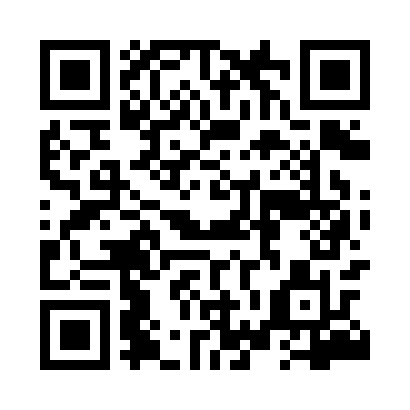 Prayer times for Santa Clara, PanamaWed 1 May 2024 - Fri 31 May 2024High Latitude Method: NonePrayer Calculation Method: Muslim World LeagueAsar Calculation Method: ShafiPrayer times provided by https://www.salahtimes.comDateDayFajrSunriseDhuhrAsrMaghribIsha1Wed4:526:0512:173:336:307:392Thu4:526:0412:173:346:307:393Fri4:516:0412:173:346:307:394Sat4:516:0412:173:346:317:395Sun4:506:0412:173:356:317:406Mon4:506:0312:173:356:317:407Tue4:506:0312:173:366:317:408Wed4:496:0312:173:366:317:409Thu4:496:0312:173:366:317:4110Fri4:496:0212:173:376:317:4111Sat4:486:0212:173:376:317:4112Sun4:486:0212:173:376:327:4113Mon4:486:0212:173:386:327:4214Tue4:476:0212:173:386:327:4215Wed4:476:0212:173:386:327:4216Thu4:476:0112:173:396:327:4217Fri4:476:0112:173:396:327:4318Sat4:466:0112:173:396:337:4319Sun4:466:0112:173:406:337:4320Mon4:466:0112:173:406:337:4421Tue4:466:0112:173:406:337:4422Wed4:466:0112:173:416:337:4423Thu4:466:0112:173:416:347:4524Fri4:456:0112:173:426:347:4525Sat4:456:0112:173:426:347:4526Sun4:456:0112:183:426:347:4627Mon4:456:0112:183:436:357:4628Tue4:456:0112:183:436:357:4629Wed4:456:0112:183:436:357:4730Thu4:456:0112:183:446:357:4731Fri4:456:0112:183:446:367:47